The Board of Trustees has approved a set of Completion Standards to award a certificate of completion to 8th grade students. Only students who meet the completion requirements may participate in the 8th grade promotion ceremony. 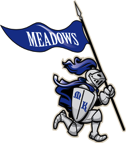 Citizenship Students shall comply with school rules and regulations and follow the laws of the community, state, and the nation. The conduct of students shall reflect respect and consideration for the personal and property rights and privileges of others.  Meeting the citizenship requirement is defined as: No more than 5 discipline referrals. (Students with 5 or more discipline referrals can meet the citizenship requirement by performing a community service project approved by the principal or the superintendent)  No more than 5 days of suspension. (Students with 5 or more completing a community service project approved by the principal or the superintendent) No more than 3 days of unexcused absence. (Unexcused absences may be cleared through participation in after school programs defined by the principal or superintendent) Course Completion The primary responsibility of Meadows Union School District is to prepare students for success at the next level of education. In the case of 8th graders, that is to prepare them for high school. To that end, our goal is to teach students the importance of completing courses with passing grades. Meeting the course completion requirement is defined as:  Pass all classes with a grade of “D” or higher Earn a grade point average of 2.0 or higher  NOTE: Parents of students who are at risk of not meeting these requirements will be notified beginning in 1st Quarterly Report and thereafter to ensure student receives appropriate support, intervention and monitoring by the school. Students who improve to the point of meeting the requirements above during the 2nd semester will meet the completion requirement.  Exemptions: Students receiving special education who are unable to meet the completion standards due to their disability must have an alternate plan described in their IEP. Board Approved: Please sign below to acknowledge you have read and understood this board policy: